Membership Registration 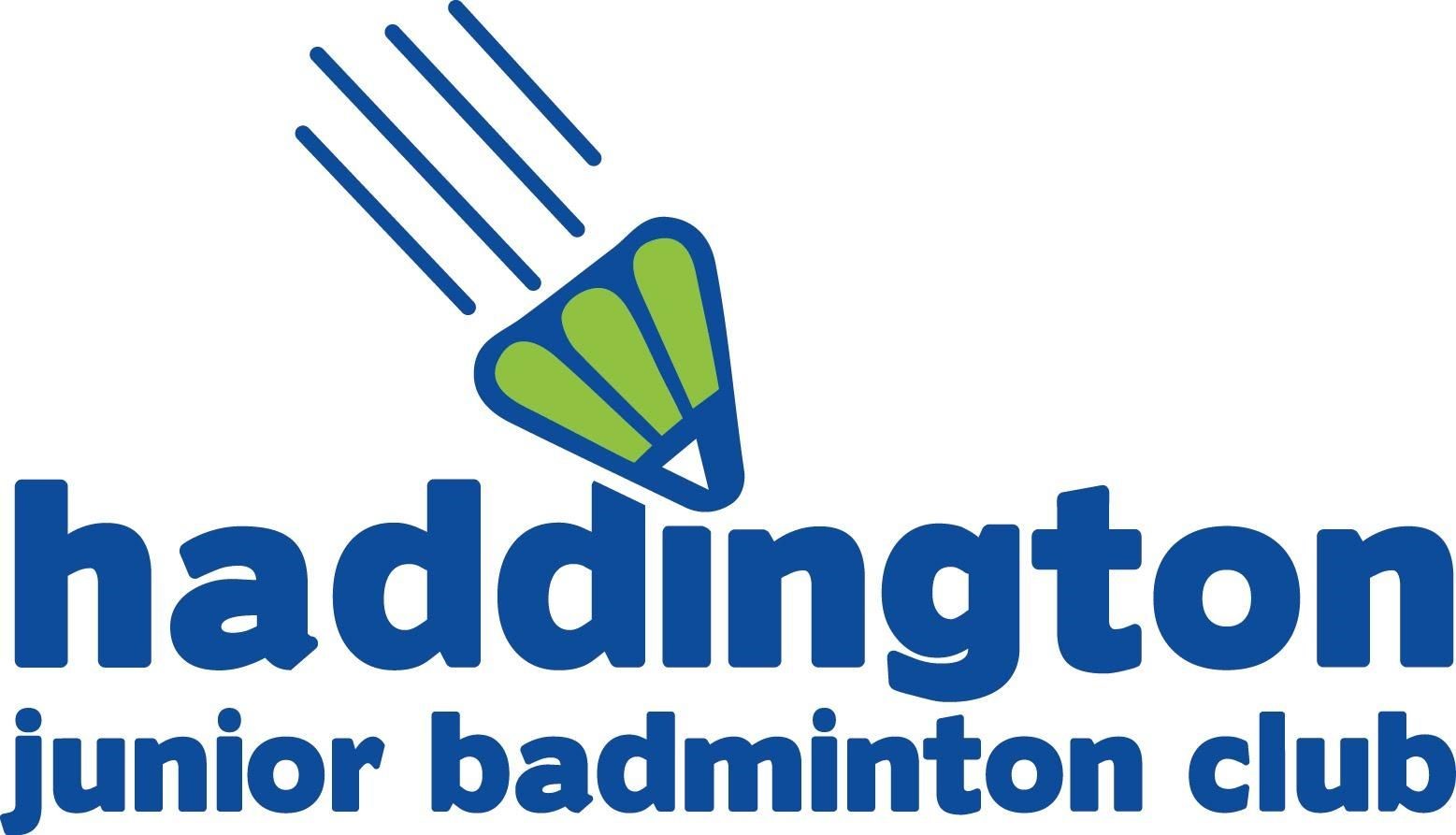 2017­2018 Season MEMBER DETAILS Name...............................................................................              Date of Birth................................ School..............................................................................              School Year.................................. CONTACT INFORMATION Name of Parent/Guardian................................................................................................................ Home Address.................................................................................................................................. Home Telephone.............................................................              Mobile......................................... E­mail address.................................................................................................................................. EMERGENCY INFORMATION Does your child have any medical conditions or allergies that we should be aware of? .......................................................................................................................................................... Please provide an emergency contact name and telephone number. .......................................................................................................................................................... PHOTOGRAPH/VIDEO CONSENT We may wish to take photographs/videos of your child for use in promotional materials (including our website and noticeboard) and to improve our coaching.     Please tick this box if you DO NOT WISH your child to be photographed. 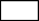 COLLECTION ARRANGEMENTS Please tick the appropriate box. 		Allowed to leave the venue without an adult. 		Collected from inside the venue at the end of the class. PAYMENT Please confirm your chosen method of payment of full amount		Cheque enclosed		Bank transfer, made on................................ Please use child’s name as reference. CODE OF CONDUCT Parents/Guardians must ensure that term fees are paid within the time period specified. No refunds will be given if your child decides to withdraw from the club part way through a term. Parents/Guardians must ensure that suitable arrangements are made for their child to be collected at the end of each session and that the child is clear about these arrangements. As the parent/guardian of a member of Haddington Junior Badminton Club I have read, understood and agree to abide by the Code of Conduct. Signature.........................................................................         Date....................................T-Shirt / Hoodie Order 2017­2018 Season Name of Child: Please circle group day and level so we can deliver orderCLUB TSHIRT ORDERCLUB HOODIE ORDERName will be printed down Right arm. Please pay at the time of ordering. Due to the individual nature of the printing, hoodie orders will only be placed once payment has been received. Please note that Adult Small covers age 14-15. Child pull-over hoodie will not have string toggles.Any questions please email haddingtonjbc@gmail.com	Group:Tues / WedsBeginnerIntermediateAdvancedProgressiveSize:Age 7-8Age 9-11Age 12-13Adult Small / Large£10.00Size:Age 7-8Age 9-11Age 12-13Adult Small / Large£20.00Style:        Zip-up (red contrast zip)        Zip-up (red contrast zip)            Pull-Over            Pull-Over            Pull-OverName on sleeve……………………………………………………………………………………………..........................................................Please write name in CAPS. If you do not want a name printed on sleeve, leave blank. Name on sleeve……………………………………………………………………………………………..........................................................Please write name in CAPS. If you do not want a name printed on sleeve, leave blank. Name on sleeve……………………………………………………………………………………………..........................................................Please write name in CAPS. If you do not want a name printed on sleeve, leave blank. Name on sleeve……………………………………………………………………………………………..........................................................Please write name in CAPS. If you do not want a name printed on sleeve, leave blank. Name on sleeve……………………………………………………………………………………………..........................................................Please write name in CAPS. If you do not want a name printed on sleeve, leave blank. Name on sleeve……………………………………………………………………………………………..........................................................Please write name in CAPS. If you do not want a name printed on sleeve, leave blank.         Cheque       Online       OnlineAmount paid £ Amount paid £ Online payments please reference child full name.Account number 00439692 Sort code 80-08-23 Please make cheques payable to Haddington Junior Badminton Club.Online payments please reference child full name.Account number 00439692 Sort code 80-08-23 Please make cheques payable to Haddington Junior Badminton Club.Online payments please reference child full name.Account number 00439692 Sort code 80-08-23 Please make cheques payable to Haddington Junior Badminton Club.Online payments please reference child full name.Account number 00439692 Sort code 80-08-23 Please make cheques payable to Haddington Junior Badminton Club.Online payments please reference child full name.Account number 00439692 Sort code 80-08-23 Please make cheques payable to Haddington Junior Badminton Club.Signed:Signed:Printed:Printed:Date: